Máxima experiencia en Dubái y Abu Dhabi7 días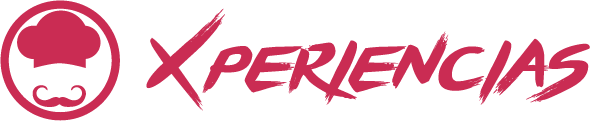 Llegadas: Diarias de noviembre 2023 al 31 de octubre 2024Servicios privados					 Día 1. DUBÁILlegada al aeropuerto de Dubái. Traslado al hotel en coche de lujo. Alojamiento en hotel. Día 2. DUBÁIDesayuno buffet. Po la mañana comenzará la visita de ciudad por Dubái. Donde se embarcará un taxi fluvial.Posteriormente se visitará el exótico y aromático Zoco de las Especies y los bazares de oro de los más conocidosen el mundo. Continuamos con subida del Dubai Frame, cuando se suba se sentirá como si hubiera entrado en una máquina del tiempo. The Frame te lleva en un viaje de tres períodos de tiempo en los Emiratos Árabes Unidos: el pasado, el presente y el futuro. Bajar el Frame y dirigimos hacia la atracción más famosa y la más nueva en Dubai “El Museo del Futuro”, visita uno de los proyectos más complejos y ambiciosos jamás ejecutados, un edificio icónico que cruza el pasado y el futuro, viaje a través de experiencias expansivas que aprovechan los cinco sentidos al fusionar significativamente aspectos de la ciencia, la tecnología y la espiritualidad. Siéntase inspirado para volver a imaginar el futuro y todas sus posibilidades a través de temas de espacio, humanidad y bienestar. Finalizará el tour y nos dirigiremos hacia Dubai mall. Se tendrá tiempo libre para el almuerzo dentro del Mall. Por último, se subirá al Burj Khalifa durante la puesta de sol. Se tendrá la experiencia de ver el show de las fuentes (el primer show a las 18:00hrs). Regreso al hotel y alojamiento en hotel.Día 3. DUBÁIDesayuno buffet. Este día es libre. Donde puedes relajarte en las instalaciones del hotel. Por la tarde entre las 15hrs aproximadamente tendrás la oportunidad de hacer excursión opcional de safari del desierto en lujosos vehículos 4 X 4 (en privado) donde pasarán sobre las dunas de arena. La ruta pasa por granjas de camellos y u paisaje espectacular que brinda una excelente oportunidad para tomar fotos. Pararemos por donde podremos apreciar la magia y la gloria de la puesta de sol en Arabia y la eterna belleza del desierto y hacer surfing en la arena llegando finalmente a un restaurante de lujo en el medio del desierto envuelto en un ambiente tradicional árabe, donde se puede montar en camello, tatuarse con henna, o simplemente admirar el festín a la luz de la luna cenando un buffet extravagante con diferentes tipos de comidas, ensaladas frescas y barbacoas de carne y pollo teniendo como postre frutas. Mientras se cena, se disfruta de diferentes tipos de espectáculos: Paseo camellos y caballos, bailarina del vientre y show libanes. Regreso al hotel y alojamiento en hotel.Nota: Durante el mes de Ramadán no se permiten los bailes. Día 4. DUBÁI – ABU DHABIDesayuno buffet. Hoy viajaremos hacia Abu Dhabi, capital de los Emiratos. Pasaremos por Jebel Ali y su Zona Franca que es el puerto artificial más grande del mundo. Al llegar a Abu Dhabi, se visita la Gran Mezquita del Sheikh Zayed que es la tercera más grande del mundo con capacidad de hasta 40 mil personas.Continuaremos la visita al museo de Louvre (la visita dentro del museo dura casi una hora y media). Posteriormente nos dirigimos hacia la zona moderna de Al Bateen donde están Los Palacios de los jeques Emeratos. Iremos al paseo marítimo conocido por el “corniche” donde pueden tomar fotos panorámicas de la ciudad de Abu Dhabi, entraremos al palacio presidencial “Qasr Al Watan”. Se tendrá el almuerzo estilo buffet en el restaurante del hotel Emirates Palace (incluido). Tarde libre y alojamiento. Día 5. ABU DHABIDesayuno buffet. Día libre en Abu Dhabi para hacer actividades opcionales tipo:-	Tour en helicóptero por la ciudad-	Actividad en el circuito de Yas donde se celebra F1-	Entrada parque Ferrari -	Tour en Yate Alojamiento hotel en Abu Dhabi Día 6. ABU DHABI – DUBÁIDesayuno buffet. Traslado hacia Dubái y día libre en Dubái. Por la noche cena con vistas a las fuentes musicales de la palmera Jumeirah en restaurante. AlojamientoDía 7. DUBÁIDesayuno. A la hora prevista, traslado al aeropuerto de Dubái para volar a su siguiente destino. Fin  de los servicios. INCLUYE:4 noches en Dubái y 2 noches en Abu Dhabi con desayunoTraslados de llegada y salida del aeropuerto de Dubái servicio privadoDia completo visita Dubái con subida Burj Khalifa + subida Dubái frame + entrada museo del futuroDia completo visita Abu Dhabi con entrada Louvre + palacio presidencial + comida en Le vedome emirates palace en privadoCena menú servido restaurante con vista hacia las fuentes de la palmera + traslados en privadoAsistencia en español durante todos los días del programa.Tasa de turismo ya incluido en el alojamientoNo Incluye:Boletos de avión México – Dubái - MéxicoExtras en hotelesPropinas Alimentos y bebidas no mencionados en la sección incluyeGastos personalesNotas importantes:El orden de las visitas está sujetas a cambios en destino, siempre otorgándose como fueron contratadas.HOTELES PREVISTOS O SIMILARES HOTELES PREVISTOS O SIMILARES HOTELES PREVISTOS O SIMILARES HOTELES PREVISTOS O SIMILARES NOCHES CIUDADES HOTEL CAT4DUBAIRAFFLES L2ABU DHABIEMIRATES PALACE LTARIFA EN USD POR PERSONA TARIFA EN USD POR PERSONA TARIFA EN USD POR PERSONA SERVICIOS TERRESTRES EXCLUSIVAMENTE (MINIMO 2 PASAJEROS) SERVICIOS TERRESTRES EXCLUSIVAMENTE (MINIMO 2 PASAJEROS) SERVICIOS TERRESTRES EXCLUSIVAMENTE (MINIMO 2 PASAJEROS) LUJO DBL/TPLSENCILLA 01 NOV 2023 - 30 ABR 2024 / 26 AGO - 31 OCT 2024 4070664501 MAY 2024 AL 25 AGO 2024 32704555PRECIOS SUJETOS A DISPONIBILIDAD Y A CAMBIOS SIN PREVIO AVISO.PRECIOS SUJETOS A DISPONIBILIDAD Y A CAMBIOS SIN PREVIO AVISO.PRECIOS SUJETOS A DISPONIBILIDAD Y A CAMBIOS SIN PREVIO AVISO.TARIFAS NO APLICAN PARA SEMANA SANTA, NAVIDAD Y AÑO NUEVO. TARIFAS NO APLICAN PARA SEMANA SANTA, NAVIDAD Y AÑO NUEVO. TARIFAS NO APLICAN PARA SEMANA SANTA, NAVIDAD Y AÑO NUEVO. CONGRESOS O EVENTOS ESPECIALES. CONSULTAR SUPLEMENTO.CONGRESOS O EVENTOS ESPECIALES. CONSULTAR SUPLEMENTO.CONGRESOS O EVENTOS ESPECIALES. CONSULTAR SUPLEMENTO.VIGENCIA HASTA EL 31 OCTUBRE 2024VIGENCIA HASTA EL 31 OCTUBRE 2024VIGENCIA HASTA EL 31 OCTUBRE 2024